МБОУ «Малоугреневская СОШ» структурное подразделениеКонспект НОД по ознакомлению с окружающим миром на тему:«Весна. Перелетные птицы»Старшая группаЦель: Расширять представления детей о перелетных птицахЗадачи:Образовательные: систематизировать представления детей о весне по основным существенным признакам;расширять представления детей о перелетных птицах, их внешнем виде, жизни в весенний период;познакомить с интересными фактами из жизни птиц, показать их уникальность;расширять и активизировать словарьВоспитательные:  воспитывать доброе, заботливое отношение к птицам;формировать навыки сотрудничества, доброжелательностиРазвивающие:  развивать внимание, мышление, разговорную речь детейОборудование:Фланелеграф, картинки о весне (З. Агранович), письмо, стрелки с заданиями, разрезные картинки, изображения птичьих гнезд, мяч, презентация «Птичья гавань»Предварительная работа:беседа о весне, наблюдение за птицами во время прогулок, чтение рассказов стихов, пословиц о весне, о перелетных птицах, составление рассказов о перелетных птицах (индивидуально)Ход НОД1. Организационный моментДоброе утро! Добрый час!Очень рада видеть вас.Доброе утро! – нам птицы щебечут,Доброе утро! – нам шепчут деревья,Доброе утро! – нам солнышко светит.Доброе утро! Здравствуйте дети!Ребята, давайте поздороваемся с нашими гостями!2. Основная часть- Как сегодня светло и тепло! Какое время года наступило? (весна)- Назовите весенние месяцы.- Ребята, акакая она весна? (Теплая, светлая, радостная, звонкая, ласковая, нежная, солнечная, зеленая, прекрасная, добрая)- Расскажите о весне при помощи небольших подсказок (садятся на стулья, под стульями лежат конверты с элементами для составления рассказа о весне по Агранович)Примерный рассказ: Весной солнца светит ярко и согревает землю. На улице становится теплее. Небо высокое, голубое и чистое. По небу плывут легкие облака. С приходом весны снег начинает таять. Появляются проталины. Тает снег, и бегут ручьи. Начинается капель. На речке начинается ледоход. Вскоре появится зеленая трава и первые цветы. На деревьях набухают почки. Дикие животные начинают линять. Просыпаются медведи, ежи. Весной у животных рождаются детеныши. Просыпаются насекомые. С наступлением теплых дней люди надевают демисезонную одежду. Дети гуляют, пускают кораблики.- Ребята, обо всем мы рассказали? Мне кажется, чего-то не хватает на нашей картине (нет птиц)Стук   в дверь- Что это? От кого письмо? Давайте прочитаем:Здравствуйте, девочки и мальчики! Пишет вам старичок - лесовичок. В моем лесном царстве случилась беда – тихо в лесу, не слышны голоса птиц. Слышал я, что и на озерах, и в городах нет птиц.Злая колдунья лишила птиц возможности летать. И птицы не могут вернуться на родину. Чтобы птицы могли вернуться и приступить к весенним хлопотам, необходимо выполнить 7 заданий злой колдуньи. Следуйте по стрелкам. Удачи вам!- Ребята, поможем птицам вернуться домой?- Что для этого надо сделать? (следовать по стрелкам и выполнять задания злой колдуньи)Идут по стрелкам1. Отгадай загадку (отгадывают загадку, на экране появляется картинка – отгадка)Всех перелетных птиц черней,чистит пашню от червей. (грач)Рассказ о граче (ребенок)- Грач самым первым возвращается на родину. Это большая птица. Она похожа на ворону. У него большой клюв. Грач  питается червяками, жуками, личинками. Своё гнездо он делает из тонких прутиков на самой верхушке дерева. Грачи живут большими группами, их гнезда образуют целые грачиные деревни.На шесте дворец,во дворце — певец.А зовут его. (скворец)Рассказ о скворце (ребенок)С ледоходом прилетает,
Черным хвостиком мотает,
Черный с белым хвостик узкий
У изящной ...(Трясогузки)Рассказ о трясогузке (ребенок)- У трясогузки спинка и бока серые, брюшко белое, грудка, хвост и крылья черные, блестящие. Прилетает она в наши края, когда на реках начинается ледоход. Птица бегает по льдинам, ищет вмерзших в лед жучков, трясет хвостиком, в народе говорят – «лед ломает». Свои гнезда трясогузка строит в кустах на берегу рек и озер, вблизи воды им легче отыскать корм – комаров, мотыльков, мошек.Высоко под облакамиНад полями и лугами,Словно выпорхнул спросонок,Песню заводит  (жаворонок)Что за диво, что за птица,На воде она царица,И окрас ей так под стать,Просто глаз не оторвать! (лебедь)Рассказ о лебеде (ребенок)Лебедь – это большая грациозная водоплавающая птица. Окраска у лебедя чаще всего белого цвета, но бывают серые и черные. У него длинная, изящная шея. Хвост короткий, а оперение очень пышное. Это самая тяжелая птица, которая умеет летать. Для того чтобы взлететь, лебедь разбегается по поверхности воды. В воде они плавают при помощи своих перепончатых лап. Они очень верные, поэтому создают семью один раз и на всю жизнь. Самка вьет большое гнездо и откладывает в него яйца, высиживает в течение месяца. Самец все время находится рядом и охраняет свою семью.Не ворона, не синица -Как зовется эта птица?Примостилась на суку -Раздалось в лесу "ку-ку". (кукушка)Рассказ о кукушке (ребенок)Кукушка живет в негустых лесах. Несмотря на небольшие размеры, кукушка любит плотно поесть. Птицы этого вида питаются насекомыми, ягодами и способны склевать яйцо другой птицы. Гнезд кукушки не строят. Вместо этого, они откладывают свои яйца в гнезда других птиц. Когда птенец кукушки вылупляется, он выталкивает из гнезда других птенчиков и приемные родители кормят его одного.Прилетает к нам с теплом,путь проделав длинный,лепит домик под окномиз травы и глины. (ласточка)Рассказ о ласточке2. Игра «Не ошибись»- Я буду называть вам птиц, но если я ошибусь, - хлопайте в ладоши.«Прилетели птицы — голуби, синицы, мухи и стрижи.
Прилетели птицы — голуби, вороны, галки, макароны!
Прилетели птицы — голуби, куницы, вороны и страницы.
Прилетели птицы-голуби, синицы, лисы, лебеди, скворцы.
Все вы просто молодцы!»Хорошо, с первым заданием мы справились. Какая следующая стрелка?3. Стихи о птицахОн в чёрной одежде,
Но всё-таки врач.
Спасает поля
От вредителей грач.(Семен Щ.)Скворец за морем жил зимой, Теперь вернулся он домой. И рано утром в тишине Запел о солнце и весне. (Артем С.)Птичка эта — трясогузка.
У неё трясётся гузка.
Она ищет червяков,
Ловит мошек и жуков.  (Ира М.)Есть птица красивая очень на свете,Название — лебедь имеет она, Не встретить прекрасней её на планете,Она из чудесного будто бы сна,  (Диана Д.)Милая певунья, Ласточка родная, К нам домой вернулась Из чужого края. Под окошком вьётся С песенкой живою: «Я весну и солнце Принесла с собою...» (Софья И.)Жаворонок полевой!
Нет певца чудесней!
В чистом поле – домик твой,
В ясном небе – песня! (Даша К.)Молодцы ребята.Динамическая пауза:Ласточки летели, (бегать по кругу и махать руками)Все люди глядели. (руки биноклем возле глаз)Ласточки садились, (присесть)Все люди дивились (подняться и развести руки в стороны)Сели посидели. (присесть)Взвились, полетели.Начало формыКонец формы4. Расскажи, какую пользу приносят птицы человеку и природе?- Какую пользу человеку приносят птицы? (Птицы уничтожают вредных насекомых, птицы радуют людей своим пением)- Как надо относиться к птицам? (Птиц надо беречь, помогать им, не разорять гнезда, не брать домой выпавших птенцов, не шуметь в лесу, не кричать, не включать громко музыку, не разжигать костров.)Чтоб от вредных насекомыхСады цветущие не гибли зря,Всегда в любое время годаБерегите всяких птиц, друзья!- К сожалению, многие птицы становятся редкими и нуждаются в особой охране.5. Назови, у кого - ктоЯ буду бросать мяч каждому из вас и называть взрослую птицу. Вы ловите его, называете птенцов птицы и возвращаете мяч мне. Грач - грачата,Скворец - скворчата ,Кукушка - кукушата,Гусь - гусята,Скворец - скворчатаУтка - утятаАист – аистятаЖуравль – журавлята- Как называются детеныши птиц одним словом? (птенцы)- А вы знаете, как мамы-птицы заботятся о своих птенцах? (кормят, согревают, защищают)- С утра до позднего вечера родители кормят своих птенцов. Согревают их холодными ночами, учат летать. Заслышав шум неподалеку, они покидают свои гнезда и стараются увести врагов подальше от своего домика, и даже могут погибнуть. 6. Раздели птиц на 2 группыДети берут по одной карточке и определяют зимующая или перелетная птица- Как одним словом назвать птиц этой группы (зимующие)- А как вы думаете, почему зимующие птицы круглый год живут у нас? (Эти птицы могут добывать еду в самые холодные зимы)- Как назвать одним словом этих птиц? (перелетные)- А почему птиц называют перелетными? (Потому что они улетают на зиму в теплые страны, а весной возвращаются)- А почему птицы улетают в теплые края? (Потому что им страшен голод, перелетные птицы не приспособлены добывать корм в зимних условиях)- Ребята, а как вы думаете, почему перелетные птицы из теплых стран возвращаются обратно к нам (у птиц здесь родина, они родились здесь, научились летать, добывать себе пищу и т. д.).- Правильно, ребята! Да и нам становится веселее, когда вокруг слышится пение птиц.- А мы каким птицам помогаем сейчас? Что мы для этого делаем? (перелетным птицам помогаем, спасаем от чар злой колдуньи, для этого надо выполнить все ее задания)7 - Где же следующая стрелка?- Загляните в шкатулку… Ребята, а вот и птички к нам вернулись. Справились мы с заданием? - Какая птица прилетает первой?- Какая птица не вьет гнезда?- Для какой птицы люди строят домики?- Назови водоплавающих птиц- Ребята, чем мы сегодня занимались? (спасали птиц)- Каких птиц мы спасли от злой колдуньи? (перелетных)- Почему их так называют?- Что нового вы сегодня узнали?- Что было самым трудным? Самым интересным?- Ребята, птицы вас благодарят за помощь и дарят вам свою весеннюю песенку (аудио «Голоса весеннего леса»)Ребята поздравляю вас с приходом весны и с прилетом птиц.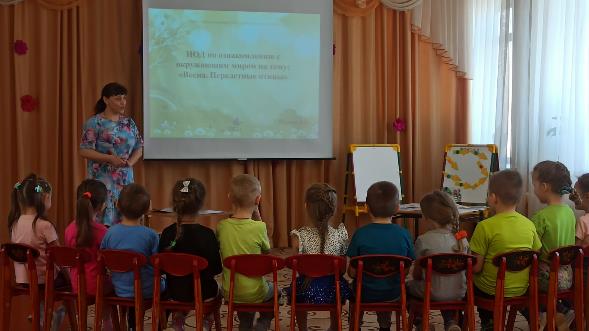 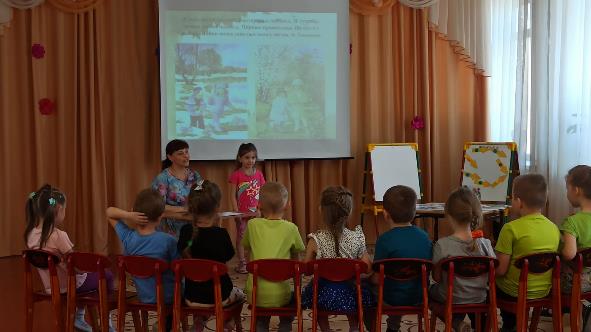 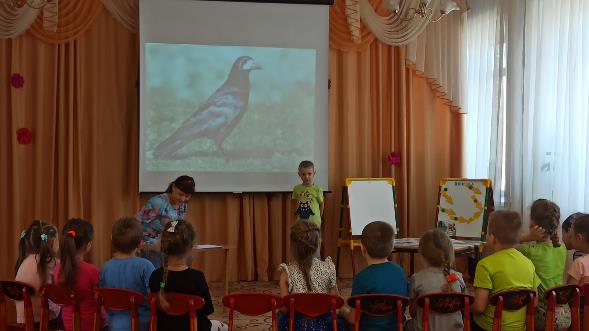 